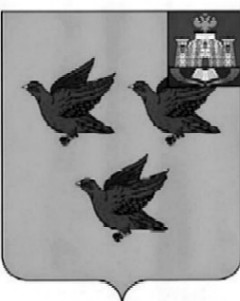 РОССИЙСКАЯ ФЕДЕРАЦИЯОРЛОВСКАЯ ОБЛАСТЬ АДМИНИСТРАЦИЯ ГОРОДА ЛИВНЫП О С Т А Н О В Л Е Н И Е 27 мая 2020 года				                                                              № 27	г. ЛивныО внесении изменений в постановление администрации города Ливны от 13 июля 2018 года№ 84 «Об утверждении Положения о порядке работы муниципального проектного комитетаи муниципального проектного офиса».  В целях обеспечения исполнения  подпункта 2 пункта 12 перечня поручений Президента Российской Федерации по итогам заседания Совета при Президенте Российской Федерации по развитию местного самоуправления  30 января 2020 года № Пр-354  администрация города Ливны                           п о с т а н о в л я е т:     1. Внести в постановление администрации города Ливны от 13 июля 2018 года   № 84 «Об утверждении Положения о порядке работы муниципального проектного комитета и муниципального проектного офиса» изменения, изложив приложение  в новой редакции согласно приложению к данному постановлению.     2. Опубликовать настоящее постановление в газете «Ливенский вестник» и разместить на официальном сайте администрации города в сети Интернет.     3. Контроль за исполнением настоящего постановления возложить на первого заместителя главы администрации города Л.И. Полунину.Глава города                                                                                    С. А. Трубицин                                                                         Приложение                                                                                               к постановлению                                                администрации города                                                                          от 27 мая 2020 г. № 27                                                                            «Приложение                                                                                               к постановлению                                                                         администрации города Ливны                                                                         от   13 июля  2018 г.  №    84  »    Положение  о порядке работы муниципального проектного комитетаи муниципального проектного офисаI. Общие положения1.1. Положение о порядке работы муниципального проектного комитета и муниципального проектного офиса (далее - Положение) определяет порядок работы муниципального проектного комитета и муниципального проектного офиса в городе Ливны Орловской области.1.2. Положение разработано в соответствии со следующими документами и стандартами в области управления проектной деятельностью:- постановление Правительства Российской Федерации от 31 октября 2018 года № 1288 «Об организации проектной деятельности в Правительстве Российской Федерации»;- распоряжение Министерства экономического развития Российской Федерации от 14 апреля 2014 года № 26Р-АУ «Об утверждении Методических рекомендаций по внедрению проектного управления в органах исполнительной власти»;- национальный стандарт Российской Федерации ГОСТ Р 54869-2011 «Проектный менеджмент. Требования к управлению проектом»;- национальный стандарт Российской Федерации ГОСТ Р 54870-2011 «Проектный менеджмент. Требования к управлению проектом»;- национальный стандарт Российской Федерации ГОСТ Р ИСО 21500-2014 «Руководство по проектному менеджменту»;- постановление Правительства Орловской области от 19 июня 2017 года № 246 «О проектной деятельности в органах исполнительной государственной власти специальной компетенции Орловской области»;- постановление администрации города Ливны от 12 июля 2018 года     № 83 «Об утверждении Положения об организации проектной деятельности в администрации города Ливны Орловской области».1.3. Муниципальный проектный комитет - постоянно действующий коллегиальный совещательный орган администрации города Ливны, принимающий управленческие решения в части планирования и контроля деятельности на долгосрочный и среднесрочный периоды, запуска и контроля реализации проектов, достижения контрольных событий и показателей деятельности органов местного самоуправления города Ливны, участвующий в осуществлении контроля за реализацией мероприятий по строительству, реконструкции, капитальному ремонту объектов, возводимых в рамках реализации национальных проектов (программ),  муниципальных программ города Ливны.Муниципальный проектный комитет осуществляет координацию и контроль внедрения проектного управления в администрации города.1.4. Муниципальный проектный офис - структурное подразделение администрации города, организующее планирование и контроль проектной деятельности, внедрение, поддержку и развитие проектно-ориентированной системы проектного управления в администрации города Ливны.Муниципальный проектный офис является координационно-контрольным органом в сфере управления проектной деятельностью, создаваемым в форме постоянной ролевой структуры, отвечающим за методологическое и организационное обеспечение проектного управления, планирование и контроль портфеля проектов, внедрение и развитие информационной системы сопровождения проектной деятельности, планирование и мониторинг проектов, формирование сводной отчетности по проектам.1.5. Муниципальный проектный комитет и муниципальный проектный офис в своей деятельности руководствуются Конституцией Российской Федерации, федеральными законами Российской Федерации, Уставом Орловской области, законами Орловской области, иными правовыми актами Российской Федерации и Орловской области, Уставом города Ливны Орловской области, нормативными правовыми актами администрации города Ливны, Положением об организации проектной деятельности в администрации города Ливны Орловской области, а также настоящим Положением.II. Задачи, функции и правамуниципального проектного комитета2.1. Основными задачами муниципального проектного комитета являются:- взаимодействие с федеральными и региональными органами исполнительной государственной власти, органами местного самоуправления, а также с заинтересованными организациями и общественными объединениями при внедрении проектного управления;- выработка решений по вопросам реализации стратегии социально-экономического развития в формате проектной деятельности.2.2. Основные функции муниципального проектного комитета:- определяет приоритеты социального и экономического развития города Ливны;- контролирует внедрение системы управления проектной деятельностью;- рассматривает вопросы формирования перечня проектов, его параметры и приоритетные направления;- рассматривает отчеты об оценке внедрения проектного управления;- рассматривает вопросы внедрения передовых методов и инструментов проектного управления;- утверждает паспорта проектов (в том числе состав ключевых участников, дорожные карты, отчеты об их реализации), а также принимает решение о внесении в них изменений;- принимает решение о начале реализации проекта, об утверждении его значимых результатов, завершении (в том числе досрочном) либо прекращении и приостановлении проекта;- рассматривает информацию о ходе реализации проектов и утверждает итоговые отчеты по ним;- рассматривает результаты деятельности муниципального проектного офиса;- осуществляет подготовку предложений и решений по вопросам реализации проектов и контроль за ходом выполнения мероприятий, направленных на достижение целей, показателей национальных проектов (программ), муниципальных программ города Ливны по строительству, реконструкции, капитальному ремонту объектов в рамках реализации мероприятий национальных (региональных) проектов (программ).- координирует деятельность по вопросам реализации мероприятий, направленных на достижение целей, показателей национальных проектов (программ), муниципальных программ города Ливны по строительству, реконструкции, капитальному ремонту объектов в рамках реализации мероприятий национальных проектов (региональных) проектов (программ).- осуществляет иные функции, предусмотренные настоящим Положением и Положением об организации проектной деятельности в администрации города Ливны Орловской области.2.3. Муниципальный проектный комитет имеет право:- заслушивать руководителя и специалистов муниципального проектного офиса, участников проектов о выполнении возложенных на них задач по реализации проектной деятельности;- приглашать на заседания муниципального проектного комитета представителей муниципальных учреждений, организаций и общественных объединений по вопросам реализации проектов;- запрашивать у участников проектной деятельности, муниципальных учреждений и организаций сведения и материалы, необходимые для выполнения возложенных на муниципальный проектный комитет функций;- организовывать и проводить заседания и рабочие встречи по вопросам, отнесенным к компетенции муниципального проектного комитета;- привлекать в установленном порядке к работе муниципального проектного комитета специалистов заинтересованных органов власти, научных, образовательных и других организаций и общественных объединений;- рассматривать предложения по реализации мероприятий, направленных на достижение целей, показателей национальных проектов (программ), муниципальных программ города Ливны по строительству, реконструкции, капитальному ремонту объектов в рамках реализации мероприятий национальных (региональных) проектов (программ).III. Задачи, функции и правамуниципального проектного офиса3.1. Основными задачами муниципального проектного офиса являются:- обеспечение реализации полномочий муниципального проектного комитета;- разработка и внедрение нормативной и методической документации по проектному управлению;- аналитическое, методологическое и методическое обеспечение проектной деятельности;- выработка предложений по реализации и совершенствованию проектного управления.3.2. При выполнении возложенных задач муниципальный проектный офис осуществляет следующие функции:- обеспечивает деятельность муниципального проектного комитета;- обеспечивает ведение протоколов заседаний муниципального проектного комитета;- обеспечивает контроль реализации проектов, соблюдение их показателей, инициирует рассмотрение вопросов, требующих принятия решений муниципальным проектным комитетом;- готовит заключения об итогах реализации проектов (этапов проекта), доклады о деятельности муниципального проектного офиса, об организации и развитии проектной деятельности;- согласовывает предложения по инициации проектов (в том числе паспорта проектов, состав ключевых участников, дорожные карты, отчеты об их реализации, запросы на изменение), рассматривает вопросы соответствия представленных документов утвержденным формам;- разрабатывает проекты нормативных актов, регламентирующих организацию и развитие проектной деятельности;- осуществляет методическое обеспечение проектной деятельности в соответствии с федеральными и региональными нормативными правовыми актами, методическими рекомендациями и иными документами по проектной деятельности;- обеспечивает формирование и ведение реестра проектов в электронном журнале регистрации проектов, а также предоставление в муниципальный проектный комитет сводных отчетов о ходе реализации проектов;- осуществляет контроль за своевременным размещением сведений о проектах в информационной системе сопровождения проектной деятельности;- обеспечивает контроль качества управления проектами, в том числе в части соответствия методологии нормативным правовым актам в сфере управления проектной деятельностью;- формирует предложения по развитию системы управления проектной деятельностью;- формирует и представляет в муниципальный проектный комитет для утверждения составы общественно-деловых советов и экспертных групп проектов;- выполняет иные функции, предусмотренные настоящим Положением, Положением об организации проектной деятельности в администрации города Ливны Орловской области, иными нормативными и правовыми актами, а также принимаемыми в соответствии с ними решениями муниципального проектного комитета.3.3. Муниципальный проектный офис имеет право:- запрашивать и получать в установленном порядке необходимые материалы от органов местного самоуправления города Ливны по курируемым вопросам;- в установленном порядке инициировать изменения в плановой и проектной деятельности;- разрабатывать нормативные и методические документы, обязательные для исполнения участниками проектов;- участвовать в совещаниях и иных мероприятиях, на которых рассматриваются вопросы, находящиеся в компетенции муниципального проектного офиса;- привлекать в установленном порядке экспертов и специалистов для осуществления экспертно-аналитической работы, вносить предложения по созданию экспертных групп по вопросам своей компетенции.IV. Состав и организация работымуниципального проектного комитета4.1. Муниципальный проектный комитет формируется в составе председателя муниципального проектного комитета, заместителя председателя муниципального проектного комитета, членов муниципального проектного комитета и ответственного секретаря.Председателем муниципального проектного комитета является глава города Ливны.Заместителем председателя муниципального проектного комитета является первый заместитель главы администрации города.Ответственным секретарем является назначенный специалист муниципального проектного офиса.Состав муниципального проектного комитета утверждается распоряжением администрации города Ливны.4.2. При муниципальном проектном комитете могут создаваться президиум и иные рабочие группы решением муниципального проектного комитета.4.3. Муниципальный проектный комитет осуществляет свою деятельность в соответствии с планом работы, утверждаемым председателем муниципального проектного комитета.4.4. Заседания муниципального проектного комитета проводятся по мере необходимости.4.5. Заседания муниципального проектного комитета проводит председатель муниципального проектного комитета, либо по его поручению заместитель председателя муниципального проектного комитета.4.6. Заседание муниципального проектного комитета считается правомочным, если на нем присутствует более половины его членов.4.7. Члены муниципального проектного комитета имеют право делегировать свои полномочия уполномоченному представителю при невозможности присутствия на заседании муниципального проектного комитета, заблаговременно известив об этом ответственного секретаря.4.8. На заседания муниципального проектного комитета могут приглашаться лица, не входящие в состав муниципального проектного комитета, в качестве экспертов по обсуждаемым вопросам.4.9. Решения муниципального проектного комитета принимаются простым большинством голосов присутствующих на заседании членов муниципального проектного комитета.В случае равенства голосов решающим является голос председательствующего.Решения муниципального проектного комитета оформляются протоколом, который подписывается председательствующим на заседании.4.10. Организационно-техническое обеспечение деятельности муниципального проектного комитета осуществляет муниципальный проектный офис.V. Организация работы муниципального проектного офиса5.1. Руководитель муниципального проектного офиса:- организует и контролирует работу муниципального проектного офиса;- в установленном порядке докладывает главе муниципального образования о достигнутых результатах проектной деятельности;- подписывает в пределах своей компетенции документы, касающиеся деятельности муниципального проектного офиса.5.2. Руководитель и специалисты муниципального проектного офиса выполняют задачи и функции муниципального проектного офиса в соответствии с должностными обязанностями, распределенными между ними руководителем муниципального проектного офиса, согласно действующим должностным регламентам.5.3. Муниципальный проектный офис подчиняется главе города Ливны.5.4. Руководителем муниципального проектного офиса является заместитель главы города.5.5. Муниципальный проектный офис осуществляет свою деятельность во взаимодействии с отделом координации проектной деятельности управления инвестиционного развития Департамента экономического развития и инвестиционной деятельности Орловской области, органами исполнительной государственной власти специальной компетенции Орловской области, структурными подразделениями администрации города Ливны, организациями всех форм собственности и средствами массовой информации.